CSSA STAGE 1 JUNIOR #12		                        NAME ___________________________________Short AnswerGive two reasons why Joseph’s brothers were jealous of him?__________________________________________________________________________________________________________________________________________________2.	Describe Joseph’s first dream. ________________________________________________________________________________________________________________________________________________________________________________________________________3.	Describe Joseph’s second dream. _____________________________________________________________________________________________________________________________________________________________________________________________________4.	What was God teaching Jacob’s family from Joseph’s dreams? ______________________________________________________________________________________________________________________________________________________________________________5.	Why did Joseph’s brothers dip his coat into the blood of a goat? ______________________________________________________________________________________________________________________________________________________________________________6.	Why did Potiphar put Joseph in charge of his house? ___________________________________________________________________________________________________________Matching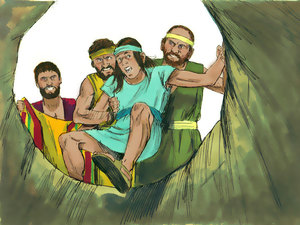 7.	_____	Joseph8.	_____	Potiphar9.	_____	PharoahTrue or False_____  10.	Joseph found his brothers at Shechem, feeding the sheep. 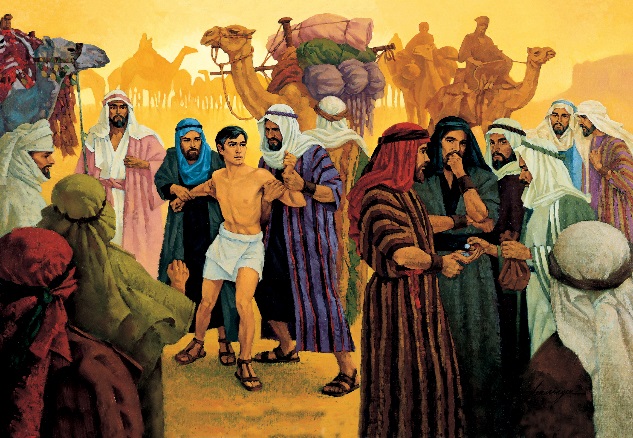 _____  11.	Judah suggested his brothers put Joseph in a pit instead of killing him._____  12.	Reuben wanted to sell Joseph to the Ishmaelites. _____  13.	Joseph hated his brothers. _____  14.	The butler forgot to help Joseph when he was freed.Fill in the Blank15.	Joseph was about _________ years old when he was sold into slavery.16.	Joseph was falsely accused by _________________ and put into prison.  17.	In the butler’s dream, the three branches represented _________  __________________.18.	The chief baker was ____________________.  19.	List three ways that show Joseph was a type of the Lord Jesus Christ._____________________________________________________________________________________________________________________________________________________________________________________________________________________Thought Questions20.	List three ways Joseph was a good example for us.______________________________________________________________________________________________________________________________________________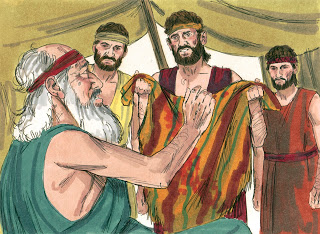 ____________________________________________________________________________________________________________________________________________________________________________________________________________________________________________________________